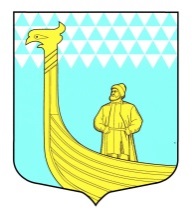                                                 АДМИНИСТРАЦИЯМУНИЦИПАЛЬНОГО ОБРАЗОВАНИЯВЫНДИНООСТРОСКОЕ СЕЛЬСКОЕ ПОСЕЛЕНИЕВОЛХОВСКОГО МУНИЦИПАЛЬНОГО РАЙОНАЛЕНИНГРАДСКОЙ ОБЛАСТИ  ПОСТАНОВЛЕНИЕ от _18  января  2017 года                                                                              №  11Об утверждении административного регламента по предоставлению муниципальной услуги: «Предоставление информации о времени и месте культурно-досуговых мероприятий, театральных представлений, филармонических, эстрадных концертов и гастрольных мероприятий театров и филармоний, киносеансов, анонсы данных мероприятий»        В соответствии с Федеральным Законом от 06.10.2003 г. № 131 –ФЗ «Об общих принципах организации местного самоуправления в Российской Федерации»; Федеральный закон от 30.07.2010 года № 210-ФЗ «Об организации предоставления государственных и муниципальных услуг»; Федеральным законом от 9 октября 1992 года № 3612-1 "Основы  законодательства Российской Федерации о культуре" (утв. ВС РФ 09.10.1992 № 3612-1)(ред. от 21.07.2014) (с изм. и доп., вступ. в силу с 01.01.2015); на основании постановления администрации муниципального образования Вындиноостровское сельское поселение от 01 августа 2011г. № 63 «Об утверждении Перечня и графика разработки административных регламентов исполнения  муниципальных функций и услуг, (предоставления муниципальных услуг)»администрация муниципального образования Вындиноостровское сельское поселение  постановляет:          1.  Утвердить административный регламент по предоставлению муниципальной услуги «Предоставление информации о времени и месте культурно-досуговых мероприятий, театральных представлений, филармонических, эстрадных концертов и гастрольных мероприятий театров и филармоний, киносеансов, анонсы данных мероприятий» согласно приложению к настоящему постановлению.	2.  Настоящее постановление  подлежит официальному опубликованию в средствах массовой информации, газете «Волховские огни» и размещению на официальном сайте муниципального образования Вындиноостровское  сельское поселение.        3.Постановление вступает в силу с момента его официального опубликования.       4. Контроль за исполнением настоящего постановления  оставляю за собой.Глава администрации МОВындиноостровское сельское поселение:                                       М.Тимофеева                                          Административный регламент по предоставлению муниципальной услуги «Предоставление информации о времени и месте культурно-досуговых мероприятий, театральных представлений, филармонических, эстрадных концертов и гастрольных мероприятий театров и филармоний, киносеансов, анонсы данных мероприятий»	1. Общие положения Муниципальная услуга  «Предоставление информации о времени и месте культурно-досуговых мероприятий, театральных представлений, филармонических, эстрадных концертов и гастрольных мероприятий театров и филармоний, киносеансов, анонсы данных мероприятий» (далее – муниципальная услуга).Муниципальная услуга предоставляется  администрацией муниципального образования Вындиноостровское сельское поселение Волховского муниципального района  (далее – администрация).1.2.1. В предоставлении муниципальной услуги участвует МБУКС «Вындиноостровский Центр Досуга», находящийся в ведении администрации муниципального образования Вындиноостровское сельское поселение Волховского муниципального района Ленинградской области (далее  - администрация). 1.3.Информация о месте нахождения и графике работы администрации МО Вындиноостровское сельское поселение  Волховского муниципального района Ленинградской области указана в приложении № 2 к Регламенту.         1.4.Информация о местах нахождения и графике работы МБУКС «Вындиноостровский Центр Досуга», предоставляющих муниципальную услугу размещена на официальном сайте МО Вындиноостровское сельское поселение Волховского муниципального района  Ленинградской области, на портале государственных и муниципальных услуг Ленинградской области в сети Интернет и представлена в приложении № 1 к административному регламенту по  предоставлению  муниципальной услуги по предоставлению информации о времени и месте культурно-досуговых мероприятий, театральных представлений, филармонических, эстрадных концертов и ангажированных мероприятий театров и филармоний, киносеансов, анонсы данных мероприятий (далее – Регламент). 1.5. Услуга посредством МФЦ не предоставляется. Предоставление муниципальной услуги в электронной форме не предусмотрено.1.6. Заявители могут получить информацию по вопросам предоставления муниципальной услуги следующими способами: - на стендах в помещениях органов и учреждений, участвующих в предоставлении услуги;- по телефонам сотрудников органов и учреждений участвующих в предоставлении услуги;- при личном обращении на прием к сотрудникам органов и учреждений, участвующих в предоставлении услуги;- на Интернет-сайтах органов и учреждений, участвующих в предоставлении услуги;- на Едином Портале государственных и муниципальных услуг (функций);- на Портале государственных и муниципальных услуг Ленинградской области;- путем направления запросов в письменном виде по адресам органов и учреждений, участвующих в предоставлении услуги;- в электронном виде по адресам электронной почты органов и учреждений, участвующих в предоставлении услуги по почте и электронной почте.Время консультации при личном обращении и обращении по телефону не должно превышать 10 минут.1.6.1. Адрес портала государственных и муниципальных услуг Ленинградской области в сети Интернет (ПГУ ЛО) : www.gu.lenobl.ru;          Адрес Единого Портала государственных и муниципальных услуг (функций) в сети Интернет (ЕПГУ) www.gosuslugi.ru.          Адрес официального сайта Администрации МО Вындиноостровское сельское поселение Волховского муниципального района в сети Интернет:vo-s—p@bk.ru 1.7. Информация по вопросам предоставления муниципальной услуги содержит:- наименование услуги;- график (режим) работы  учреждений и отдела, осуществляющих прием и консультации заявителей по вопросам предоставления услуги;- адреса  администрации МО Вындиноостровское сельское поселение  Волховского муниципального района Ленинградской области и учреждения культуры, участвующего в предоставлении услуги;- контактная информация об администрации  МО Вындиноостровское сельское поселение Волховского муниципального района Ленинградской области и учреждении культуры, участвующего в предоставлении услуги;- порядок предоставления услуги;- перечень категорий граждан, имеющих право на получение услуги;- перечень документов, необходимых для получения услуги;- образец заполненного заявления (за исключением консультации по телефону);1.8. Стенды с информацией, указанной в пункте 1.7. располагаются в  администрации МО Вындиноостровское сельское поселение Волховского муниципального района Ленинградской области.Информация по вопросам предоставления муниципальной услуги размещается на портале государственных и муниципальных услуг (функций) Ленинградской области, на официальном сайте администрации МО Вындиноостровское сельское поселения Волховского муниципального района Ленинградской области, на сайте учреждения культуры.1.9. Заявителями, обратившимися за получением муниципальной услуги, могут быть: - юридические лица независимо от организационно-правовой формы;- физические лица независимо от пола, возраста, национальности, образования, социального положения, политических убеждений, отношения к религии.2. Стандарт предоставления муниципальной услуги2.1. Наименование услуги: «Предоставление информации о времени и месте культурно-досуговых мероприятий, театральных представлений, филармонических, эстрадных концертов и гастрольных мероприятий театров и филармоний, киносеансов, анонсы данных мероприятий». 2.2. Услуга предоставляется муниципальными бюджетными учреждениями культуры, находящимися в ведении  администрации МО Вындиноостровское сельское поселение   Волховского муниципального района Ленинградской области. 			В предоставлении муниципальной услуги участвует администрация  МО Вындиноостровское сельское поселение Волховского муниципального района Ленинградской области.2.3. Результатом предоставления муниципальной услуги является: получение заявителем информации о времени и месте культурно-досуговых мероприятий, театральных представлений, филармонических, эстрадных концертов и ангажированных мероприятий театров и филармоний, киносеансов, анонсы данных мероприятий. 2.4. Срок предоставления муниципальной услуги при индивидуальном устном консультировании не должен превышать 15 минут, при обращении в письменном виде - не позднее 1 рабочего дня, следующего за днем поступления запроса.При обращении граждан непосредственно на официальный сайт скорость получения информации зависит от скорости Интернета пользователя.2.5. Правовые основания для предоставления муниципальной услуги:- Конституция Российской Федерации от 12.12.1993 («Российская газета», N 237, 25.12.1993) - Гражданский кодекс Российской Федерации, частью 4 от 24.11.2006 («Российская газета» от 22.12.2006, N 289);- Федеральный закон от 27.07.2010 № 210-ФЗ «Об организации предоставления государственных и муниципальных услуг» («Российская газета», № 168, 30.07.2010; «Собрание законодательства РФ», 02.08.2010, № 31, ст. 4179) (далее – Федеральный закон № 210-ФЗ)- Федеральный закон от 06.10.2003  № 131-ФЗ «Об общих принципах организации местного самоуправления в Российской Федерации» («Российская газета», № 202, 08.10.2003);- Федеральный закон от 27.07.2006 № 152-ФЗ «О персональных данных» («Российская газета», № 165, 29.07.2006);- Федеральным законом от 9 октября 1992 года № 3612-1 "Основы  законодательства Российской Федерации о культуре" (утв. ВС РФ 09.10.1992 № 3612-1)(ред. от 21.07.2014)(с изм. и доп., вступ. в силу с 01.01.2015);- Федеральный закон от 02.05.2006 № 59-ФЗ «О порядке рассмотрения обращений граждан Российской Федерации» и иными нормативными правовыми актами Российской Федерации («Российская газета», № 95, 05.05.2006, «Собрание законодательства РФ», 08.05.2006, № 19, ст. 2060, «Парламентская газета», № 70-71, 11.05.2006); - Федеральный закон от 07.02.1992 N 2300-1 «О защите прав потребителей» («Российская газета» от 07.04.1992) (в ред. от 25.10.2007);- иные правовые акты.2.6. Основанием для предоставления муниципальной услуги является поступившее в учреждение культуры письменное, устное обращение гражданина, а также обращение, направленное по электронной почте на электронный адрес учреждения в сети Интернет.Заявитель указывает фамилию, имя, отчество (последнее – при наличии), почтовый адрес, по которому должен быть направлен ответ, излагает суть обращения, ставит личную подпись, дату.2.7. Для получения данной услуги не требуется предоставление иных документов, находящихся в распоряжении государственных органов, органов местного самоуправления и подведомственным им организаций (за исключением организаций, оказывающих услуги, необходимые и обязательные для предоставления муниципальной услуги) и подлежащих предоставлению в рамках межведомственного информационного взаимодействия.2.8. Дополнительные документы, которые заявитель вправе представить по собственной инициативе, для представления в рамках межведомственного информационного взаимодействия, не предусмотрены.2.9. Основания для приостановления предоставления муниципальной услуги не предусмотрены. 2.10. Исчерпывающий перечень оснований для отказа в приеме документов, необходимых для предоставления муниципальной услуги.В приеме документов может быть отказано в следующих случаях:- неясность сути заявления;- технические неполадки на серверном оборудовании и/или технические проблемы с Интернетом.2.11. Оснований для отказа в предоставлении муниципальной услуги не предусмотрено.2.12. Муниципальная услуга предоставляется бесплатно.2.13. Максимальный срок ожидания в очереди при подаче запроса о предоставлении муниципальной услуги и при получении результата предоставления муниципальной услуги составляет не более 15 минут.2.14. Срок регистрации запроса заявителя о предоставлении муниципальной услуги. Запрос заявителя о предоставлении муниципальной услуги регистрируется в  следующие сроки:при личном обращении - в день поступления запроса;при направлении запроса в письменном виде  - не позднее 1 рабочего дня, следующего за днем поступления;при направлении запроса в форме электронного документа при наличии технической возможности - в течение 1 рабочего дня с даты получения запроса. 2.15. Требования к помещениям, в которых предоставляется муниципальная услуга, к залу ожидания, местам для заполнения запросов о предоставлении муниципальной услуги, информационным стендам с образцами их заполнения и перечнем документов, необходимых для предоставления муниципальной услуги.2.15.1. Предоставление муниципальной услуги осуществляется в специально выделенных для этих целей помещении учреждения культуры.2.15.2. На территории, прилегающей к зданию, располагается бесплатная парковка для автомобильного транспорта посетителей, в том числе предусматривающая не менее 10 процентов мест (но не менее одного места) для парковки специальных автотранспортных средств инвалидов, которые не должны занимать иные транспортные средства. Инвалиды пользуются местами для парковки специальных транспортных средств бесплатно. 2.15.3. Помещения размещаются преимущественно на нижних, предпочтительнее на первых этажах здания, с предоставлением доступа в помещение инвалидам. Вход в помещение и выход из него оборудуются информационными табличками (вывесками), содержащими информацию о режиме его работы, а также лестницами с поручнями и пандусами, позволяющими обеспечить беспрепятственный доступ инвалидов, расширенными проходами, позволяющими обеспечить свободный доступ лиц с ограниченными возможностями передвижения, включая лиц, использующих кресла-коляски. Вход в помещение и места ожидания оборудуются кнопками, а также содержат информацию о контактных номерах телефонов для вызова работника, ответственного за сопровождение инвалида.2.15.4. Характеристики помещений приема и выдачи документов в части объемно-планировочных и конструктивных решений, освещения, пожарной безопасности, инженерного оборудования должны соответствовать требованиям нормативных документов, действующих на территории Российской Федерации.      2.15.5. Помещения приема и выдачи документов должны предусматривать места для ожидания, информирования и приема заявителей, санитарно-технические комнаты, доступные для инвалидов. 2.15.6. Места ожидания и места для информирования оборудуются стульями, кресельными секциями, скамьями и столами (стойками) для оформления документов с размещением на них бланков документов, необходимых для получения государственных и муниципальных услуг, канцелярскими принадлежностями, а также информационные стенды, содержащие актуальную и исчерпывающую информацию, необходимую для получения государственных и муниципальных услуг, и информацию о часах приема заявлений. Предусмотрено наличие мест повышенного удобства с дополнительным местом для собаки - поводыря и устройств для передвижения инвалида (костылей, ходунков), а также визуальной, текстовой и мультимедийной информации о порядке предоставления муниципальной услуги, знаков, выполненных рельефно-точечным шрифтом Брайля.2.15.7. Места для проведения личного приема заявителей оборудуются столами, стульями, обеспечиваются канцелярскими принадлежностями для написания письменных обращений.2.15.8. При необходимости инвалиду предоставляется помощник из числа работников учреждения культуры для преодоления барьеров, возникающих при предоставлении муниципальной услуги. 2.16. Показатели доступности и качества муниципальной услуги.2.16.1. Показатели доступности муниципальной услуги:2.16.1.1. Показатели доступности муниципальной услуги (общие, применимые в отношении всех заявителей):1) равные права и возможности при получении муниципальной услуги для заявителей;2) транспортная доступность к месту предоставления муниципальной услуги;3)обеспечение беспрепятственного доступа лиц с ограниченными возможностями передвижения к помещениям, в которых предоставляется муниципальная услуга;4) режим работы учреждений культуры, обеспечивающий возможность подачи заявителем запроса о предоставлении муниципальной услуги в течение рабочего времени;5) возможность получения полной и достоверной информации о муниципальной услуге по телефону, на официальном сайте органа, предоставляющего услугу.2.16.1.2. Показатели доступности муниципальной услуги (специальные, применимые в отношении инвалидов:1) наличие на территории, прилегающей к зданию, в котором осуществляется предоставление муниципальной услуги, мест для парковки специальных автотранспортных средств инвалидов;2) обеспечение беспрепятственного доступа инвалидов к помещениям, в которых предоставляется муниципальной услуга;3) получение для инвалидов в доступной форме информации по вопросам предоставления муниципальной услуги, в том числе об оформлении необходимых для получения муниципальной услуги документов, о совершении им других необходимых для получения муниципальной услуги действий, сведений о ходе предоставления муниципальной услуги;4) наличие возможности получения инвалидами помощи (при необходимости) от работников учреждения культуры для преодоления барьеров, мешающих получению услуг наравне с другими лицами.2.16.2. Показатели качества муниципальной услуги:1) соблюдение срока предоставления муниципальной услуги;2) соблюдение требований стандарта предоставления муниципальной услуги;3) удовлетворенность заявителя профессионализмом должностных лиц учреждений культуры;4) соблюдение времени ожидания в очереди при подаче запроса и получении результата; 5) осуществление не более одного взаимодействия заявителя с должностными лицами учреждений культуры при получении муниципальной услуги;6) отсутствие жалоб на действия или бездействия должностных лиц                           учреждений культуры, поданных в установленном порядке2.17. Иные требования, в том числе учитывающие особенности предоставления муниципальной услуги в МФЦ и особенности предоставления муниципальной услуги в электронной форме.2.17.1. Предоставление муниципальной услуги посредством МФЦ не предусмотрено. 2.17.2. Предоставление муниципальной услуги в электронной форме не предусмотрено.3. Перечень услуг, которые являются необходимыми и обязательными для предоставления муниципальной услуги3.1. Получение услуг, которые являются необходимыми и обязательными для предоставления муниципальной услуги, не требуется.4. Состав, последовательность и сроки выполнения административных
процедур, требования к порядку их выполнения4.1. Предоставление муниципальной услуги включает в себя следующие административные процедуры:- прием обращения, необходимого для оказания муниципальной услуги;- предоставление заявителю информации.Последовательность административных действий (процедур) по предоставлению муниципальной услуги отражена в блок – схеме, представленной в Приложении № 5 к настоящему Административному регламенту.4.1.1. Должностным лицам учреждения культуры  запрещено требовать от заявителя при осуществлении административных процедур:- представления документов, информации или осуществления действий, представление или осуществление которых не предусмотрено нормативными правовыми актами, регулирующими отношения, возникающие в связи с предоставлением муниципальной услуги;- представления документов и информации, которые находятся в распоряжении государственных органов, органов местного самоуправления и подведомственных им организаций в соответствии с нормативными правовыми актами (за исключением документов, подтверждающих оплату государственной пошлины, документов, включенных в перечень, определенный частью 6 статьи 7 Федерального закона № 210-ФЗ, а также документов, выдаваемых в результате оказания услуг, являющихся необходимыми и обязательными для предоставления муниципальной услуги);- осуществления действий, в том числе согласований, необходимых для получения муниципальной услуги и связанных с обращением в иные государственные органы, органы местного самоуправления, организации (за исключением получения услуг, являющихся необходимыми и обязательными для предоставления муниципальной услуги, включенных в перечни, предусмотренные частью 1 статьи 9 Федерального закона № 210-ФЗ, а также документов и информации, предоставляемых в результате оказания таких услуг).4.2. Прием обращения, необходимого для оказания муниципальной услуги.4.2.1. Основанием для начала административного действия является личное обращение заявителя в учреждение культуры либо удаленное подключение пользователя к сайтам  учреждения культуры.                                           4.2.2. Ответственными за предоставление услуги являются руководитель учреждения культуры.4.2.3. Критериев принятия решений при выполнении данной административной процедуры не имеется.4.2.4. Результатом выполнения административной процедуры является решение о предоставлении заявителю информации.4.3. Предоставление заявителю информации.4.3.1. Предоставление заявителю информации производится путем личного общения, по телефону, почтовым отправлением, по электронной почте, либо посредством предоставления возможности заявителю самостоятельно ознакомиться с необходимой информацией в сети Интернет, на информационном стенде в учреждениях культуры. В случае желания заявителя получить необходимую информацию о времени и месте театральных представлений, филармонических и эстрадных концертов и гастрольных мероприятий театров и филармоний, киносеансов, анонсы данных мероприятий самостоятельно, должностное лицо учреждения культуры предлагает ему ознакомиться с информационными стендами в учреждении культуры, информацией на соответствующем сайте в сети Интернет.4.3.2. В случае удаленного подключения пользователя к сайту, услуга предоставляется в сроки, зависящие от скорости Интернета, и могут варьироваться в зависимости от загруженности серверного оборудования.4.3.3. Критериев принятия решений при выполнении данной административной процедуры не имеется.4.3.4. Результатом административного действия является получение заявителем информации о времени и месте театральных представлений, филармонических и эстрадных концертов и гастрольных мероприятий театров и филармоний, киносеансов, анонсы данных мероприятий.5. Формы контроля за исполнением административного регламента	5.1. Порядок осуществления текущего контроля за соблюдением и исполнением ответственными должностными лицами положений Административного регламента и иных нормативных правовых актов, устанавливающих требования к предоставлению муниципальной услуги, а также принятием решений ответственными лицами.Контроль за предоставлением муниципальной услуги осуществляет должностное лицо администрации МО Вындиноостровское сельское поселение  Волховского муниципального района Ленинградской области.Контроль осуществляется путем проведения проверок полноты и качества предоставления муниципальной услуги, соблюдения работниками административных процедур и правовых актов Российской Федерации,  Ленинградской области и Волховского муниципального района.Текущий контроль за соблюдением и исполнением положений регламента и иных нормативных правовых актов, устанавливающих требования к предоставлению муниципальной услуги, осуществляется должностными лицами, ответственными за организацию работы по предоставлению муниципальной услуги.Текущий контроль осуществляется путем проведения ответственными за организацию работы по предоставлению муниципальной услуги должностными лицами учреждений культуры, проверок соблюдения и исполнения положений регламента и иных нормативных правовых актов, устанавливающих требования к предоставлению муниципальной услуги.Контроль за полнотой и качеством предоставления муниципальной услуги осуществляется в формах:1) проведения проверок;2) рассмотрения жалоб на действия (бездействие) должностных лиц  учреждений культуры, ответственных за предоставление муниципальной услуги.5.2. Порядок и периодичность осуществления плановых и внеплановых проверок полноты и качества предоставления муниципальной услуги.В целях осуществления контроля за полнотой и качеством предоставления муниципальной услуги проводятся плановые и внеплановые проверки. Плановые проверки предоставления муниципальной услуги проводятся не чаще одного раза в три года в соответствии с планом проведения проверок, утвержденным контролирующим органом.При проверке могут рассматриваться все вопросы, связанные с предоставлением муниципальной услуги (комплексные проверки), или отдельный вопрос, связанный с предоставлением муниципальной услуги (тематические проверки). Проверка также может проводиться по конкретной жалобе заявителя.Внеплановые проверки предоставления муниципальной услуги проводятся по обращениям физических и юридических лиц, обращениям органов государственной власти, органов местного самоуправления, их должностных лиц, а также в целях проверки устранения нарушений, выявленных в ходе проведенной проверки, вне утвержденного плана проведения проверок. Указанные обращения подлежат регистрации в день их поступления в системе электронного документооборота и делопроизводства контролирующего органа. По результатам рассмотрения обращений дается письменный ответ.О проведении проверки издается правовой акт руководителя контролирующего органа о проведении проверки исполнения административных регламентов по предоставлению муниципальных услуг.По результатам проведения проверки составляется акт, в котором должны быть указаны документально подтвержденные факты нарушений, выявленные в ходе проверки, или отсутствие таковых, а также выводы, содержащие оценку полноты и качества предоставления муниципальной услуги и предложения по устранению выявленных при проверке нарушений. При проведении внеплановой проверки в акте отражаются результаты проверки фактов, изложенных в обращении, а также выводы и предложения по устранению выявленных при проверке нарушений.5.3. Ответственность должностных лиц за решения и действия (бездействие), принимаемые (осуществляемые) в ходе предоставления  муниципальной  услуги.Специалисты, уполномоченные на выполнение административных действий, предусмотренных настоящим Административным регламентом, несут персональную ответственность за соблюдением требований действующих нормативных правовых актов, в том числе за соблюдением сроков выполнения административных действий, полноту их совершения, соблюдение принципов поведения с заявителями, сохранность документов.Руководитель учреждения культуры несет персональную ответственность за обеспечение предоставления муниципальной услуги.Работники учреждения культуры при предоставлении муниципальной услуги несут персональную ответственность:- за неисполнение или ненадлежащее исполнение административных процедур при предоставлении муниципальной услуги;- за действия (бездействие), влекущие нарушение прав и законных интересов физических или юридических лиц, индивидуальных предпринимателей.Должностные лица, виновные в неисполнении или ненадлежащем исполнении требований настоящего Административного регламента, привлекаются к ответственности в порядке, установленном действующим законодательством РФ.6. Досудебный (внесудебный) порядок обжалования решений и действий (бездействия) органа (организации), предоставляющего муниципальную услугу, а также должностных лиц, муниципальных служащих6.1. Заявители либо их представители имеют право на обжалование действий (бездействия) должностных лиц, предоставляющих  муниципальную услугу, а также принимаемых ими решений в ходе предоставления муниципальной услуги в досудебном (внесудебном) и судебном порядке.6.2. Предметом досудебного (внесудебного) обжалования является решение, действие (бездействие) учреждений культуры, должностного лица, ответственных за предоставление  муниципальной услуги, в том числе:1) нарушение срока регистрации запроса заявителя о муниципальной услуге;2) нарушение срока предоставления муниципальной услуги;3) требование у заявителя документов, не предусмотренных нормативными правовыми актами Российской Федерации, нормативными правовыми актами субъектов Российской Федерации, муниципальными правовыми актами для предоставления муниципальной услуги;4) отказ в приеме документов, предоставление которых предусмотрено нормативными правовыми актами Российской Федерации, нормативными правовыми актами субъектов Российской Федерации, муниципальными правовыми актами для предоставления муниципальной услуги, у заявителя;5) отказ в предоставлении муниципальной услуги, если основания отказа не предусмотрены федеральными законами и принятыми в соответствии с ними иными нормативными правовыми актами Российской Федерации, нормативными правовыми актами субъектов Российской Федерации, муниципальными правовыми актами;6) затребование с заявителя при предоставлении государственной или муниципальной услуги платы, не предусмотренной нормативными правовыми актами Российской Федерации, нормативными правовыми актами субъектов Российской Федерации, муниципальными правовыми актами;7) отказ органа, предоставляющего муниципальную услугу, должностного лица органа, предоставляющего муниципальную услугу, в исправлении допущенных опечаток и ошибок в выданных в результате предоставления муниципальной услуги документах либо нарушение установленного срока таких исправлений.6.3. Жалоба подается в письменной форме на бумажном носителе, в электронной форме в орган, предоставляющий муниципальную услугу. Жалобы на решения, принятые руководителем органа, предоставляющего муниципальную услугу, подаются в вышестоящий орган (при его наличии) либо в случае его отсутствия рассматриваются непосредственно руководителем органа, предоставляющего муниципальную услугу.Жалоба может быть направлена по почте, с использованием информационно-телекоммуникационной сети "Интернет", официального сайта органа, предоставляющего муниципальную услугу, единого портала государственных и муниципальных услуг либо регионального портала государственных и муниципальных услуг, а также может быть принята при личном приеме заявителя.6.4. Основанием для начала процедуры досудебного (внесудебного) обжалования является подача заявителем жалобы, соответствующей требованиям части 5 статьи 11.2 Федерального закона № 210-ФЗ. При необходимости в подтверждение своих доводов заявитель прилагает к жалобе необходимые документы и материалы, подтверждающие обоснованность жалобы, либо их копии.В письменной жалобе в обязательном порядке указывается:- наименование органа, предоставляющего муниципальную услугу, должностного лица органа, предоставляющего муниципальную услугу, либо муниципального служащего, решения и действия (бездействие) которых обжалуются;- фамилию, имя, отчество (последнее - при наличии), сведения о месте жительства заявителя - физического лица либо наименование, сведения о месте нахождения заявителя - юридического лица, а также номер (номера) контактного телефона, адрес (адреса) электронной почты (при наличии) и почтовый адрес, по которым должен быть направлен ответ заявителю;- сведения об обжалуемых решениях и действиях (бездействии) органа, предоставляющего муниципальную услугу, должностного лица органа, предоставляющего муниципальную услугу, либо муниципального служащего;- доводы, на основании которых заявитель не согласен с решением и действиях (бездействии) органа, предоставляющего муниципальную услугу, должностного лица органа, предоставляющего муниципальную услугу, либо муниципального служащегоЗаявителем могут быть представлены документы (при наличии), подтверждающие доводы заявителя, либо их копии.6.5. Заявитель имеет право на получение информации и документов, необходимых для составления и обоснования жалобы в случаях, установленных статьей 11.1 Федерального закона № 210-ФЗ, при условии, что это не затрагивает права, свободы и законные интересы других лиц, и если указанные информация и документы не содержат сведения, составляющих государственную или иную охраняемую тайну.6.6. Жалоба, поступившая в орган, предоставляющий муниципальную услугу, подлежит рассмотрению должностным лицом, наделенным полномочиями по рассмотрению жалоб, в течение пятнадцати рабочих дней со дня ее регистрации, а в случае обжалования отказа органа, предоставляющего муниципальную услугу, должностного лица органа, предоставляющего муниципальную услугу, в приеме документов у заявителя либо в исправлении допущенных опечаток и ошибок или в случае обжалования нарушения установленного срока таких исправлений - в течение пяти рабочих дней со дня ее регистрации.6.7. Основания для приостановления рассмотрения жалобы не предусмотрены. Ответ на жалобу не дается в случаях, предусмотренных Федеральным законом от 02.05.2006 № 59-ФЗ «О порядке рассмотрения обращений граждан Российской Федерации».6.8. По результатам рассмотрения жалобы орган, предоставляющий муниципальную услугу, принимает одно из следующих решений:1) удовлетворяет жалобу, в том числе в форме отмены принятого решения, исправления допущенных органом, предоставляющим  муниципальную услугу, опечаток и ошибок в выданных в результате предоставления муниципальной услуги документах, возврата заявителю денежных средств, взимание которых не предусмотрено нормативными правовыми актами Российской Федерации, нормативными правовыми актами субъектов Российской Федерации, муниципальными правовыми актами, а также в иных формах;2) отказывает в удовлетворении жалобы.Не позднее дня, следующего за днем принятия решения по результатам рассмотрения жалобы, заявителю в письменной форме и по желанию заявителя в электронной форме направляется мотивированный ответ о результатах рассмотрения жалобы.В случае установления в ходе или по результатам рассмотрения жалобы признаков состава административного правонарушения или преступления должностное лицо, наделенное полномочиями по рассмотрению жалоб, незамедлительно направляет имеющиеся материалы в органы прокуратуры.   Приложение № 1к Административному регламенту по предоставлению  муниципальной услуги по предоставление информации о времени и месте культурно-досуговых мероприятий, театральных представлений, филармонических, эстрадных концертов и гастрольных мероприятий театров и филармоний, киносеансов, анонсы данных мероприятий, Информация о местонахождении, электронных адресах, телефонахучреждений культуры, предоставляющих муниципальной услугипо предоставлению информации о времени и месте театральных представлений,филармонических и эстрадных концертов  и гастрольных мероприятий театров и филармоний, киносеансов, анонсы данных мероприятийГрафик работы: МБУКС «Вындиноостровский Центр Досуга»Приложение № 2к Административному регламенту по предоставлению  муниципальной услуги по Предоставление информации о времени и месте культурно-досуговых мероприятий, театральных представлений, филармонических, эстрадных концертов и гастрольных мероприятий театров и филармоний, киносеансов, анонсы данных мероприятий 1. Информация о месте нахождения и графике работы администрации МО Вындиноостровское сельское поселение Волховского муниципального района. Место нахождения;Справочные телефоны Администрации: (81363) 37-641;Адрес электронной почты Администрации:vo—s—p@bk.ruГрафик работы Администрации:Часы приема корреспонденции:Продолжительность рабочего дня, непосредственно предшествующего нерабочему праздничному дню, уменьшается на один час.2. Информация о месте нахождения.Место нахождения: д. ВЫндин Остров, ул. Школьная д.1 –а, Волховский район;Справочные телефоны администрации: (8 81363) 37-642Факс: (8 81363) 37-642;(641)Телефон-автоинформатор  - отсутствует.Приложение № 3 к Административному регламенту  по предоставлению   муниципальной услуги по Предоставление информации о времени  и месте культурно-досуговых мероприятий, театральных представлений, филармонических,  эстрадных концертов и гастрольных мероприятий театров и филармоний,  киносеансов, анонсы данных мероприятий                                                              В МБУКС «Вындиноостровский Центр Досуга»               Директору________________________       От__________________________________________(ФИО заявителя)							   Адрес проживания 					                 				   					          								    Телефон______,Адрес эл/почты 		      	ЗАПРОС__________________________________________________________________________________________________________________________________________________________ _____________________________________________________________________________ (указать причину обращения, дату и т.д.)					 (дата) 				 (подпись)Запрос принял:Дата				 вх.№ 			Специалист (				) 								(ФИО)			    подписьРезультат рассмотрения запроса прошу:    ┌──┐    │  │ выдать на руки;    ├──┤    │  │ направить по почте;    ├──┤        │  │ направить по электронной почте    └──┘ Приложение № 4к Административному регламенту по предоставлению  муниципальной услуги по Предоставление информации о времени и месте культурно-досуговых мероприятий, театральных представлений, филармонических, эстрадных концертов и гастрольных мероприятий театров и филармоний, киносеансов, анонсы данных мероприятий           В администрацию  МО Вындиноостровское сельское  поселение Волховского муниципального района Ленинградской области     От__________________________________________(ФИО заявителя)							   Адрес проживания 					                 				   					          								    Телефон 						  								    Адрес эл/почты 		      			 ЖАЛОБА_______________________________________________________________________________________________________________________________________________________________________   ____________________________________________________________________________________(указать причину жалобы, дату и т.д.)В подтверждение вышеизложенного прилагаю следующие документы:1. ______________________________________________________________________2. ______________________________________________________________________3. ______________________________________________________________________								 (дата) 				 (подпись)Жалобу принял:Дата				 вх.№ 			Специалист (				)Приложение № 5к Административному регламенту по предоставлению  муниципальной услуги по Предоставление информации о времени и месте культурно-досуговых мероприятий, театральных представлений, филармонических, эстрадных концертов и гастрольных мероприятий театров и филармоний, киносеансов, анонсы данных мероприятийБлок-схема последовательности действий при предоставлении муниципальной услуги по предоставлению информации о времени и месте культурно-досуговых мероприятий, театральных представлений, филармонических, эстрадных концертов и ангажированных мероприятий театров и филармоний, киносеансов, анонсы данных мероприятийЗаявитель↓Поступление обращенияв учреждение культуры↓Предоставление информации№ п/пПолное наименование организации в соответствии с УставомЮридический адрес, адрес Internet-сайтаФИО руководителяРабочий телефон,e-mail1муниципальное бюджетное учреждение культуры  и спорта" Вындиноостровский Центр Досуга "187440, д. Вындин Остров, у. Центральная, д.22  директорЖуйкова Надежда Ивановна8 81363 37-848Дни недели, время работы Дни недели, время работы Дни неделиВремя вторник, среда, четверг, пятница, субботас 11.00 до 18.00, перерыв с 14.00 до 15.00. Воскресенье, понедельникВыходныеДни недели, время работы Администрации Дни недели, время работы Администрации Дни неделиВремяПонедельник, вторник, среда, четвергс 09.00 до 17.00, перерыв с 13.00 до 13.48ПятницаСуббота, воскресеньес 09.00 до16.00, перерыв с 13.00 до 13.48ВыходныеДни недели, время работы канцелярии Администрации Дни недели, время работы канцелярии Администрации Дни неделиВремяПонедельник, вторник, среда, четвергс 09.00 до 17.00, перерыв с 13.00 до 13.48ПятницаСуббота, воскресеньес 09.00 до16.00, перерыв с 13.00 до 13.48Выходные